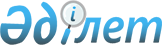 Об утверждении Положения о государственном учреждении "Отдел внутренней политики акимата Аулиекольского района"
					
			Утративший силу
			
			
		
					Постановление акимата Аулиекольского района Костанайской области от 17 марта 2016 года № 46. Зарегистрировано Департаментом юстиции Костанайской области 12 апреля 2016 года № 6281. Утратило силу постановлением акимата Аулиекольского района Костанайской области от 15 июня 2016 года № 140      Сноска. Утратило силу постановлением акимата Аулиекольского района Костанайской области от 15.06.2016 № 140.



      В соответствии со статьей 31 Закона Республики Казахстан от 23 января 2001 года "О местном государственном управлении и самоуправлении в Республике Казахстан", Указом Президента Республики Казахстан от 29 октября 2012 года № 410 "Об утверждении Типового положения государственного органа Республики Казахстан", акимат Аулиекольского района ПОСТАНОВЛЯЕТ:



      1. Утвердить прилагаемое Положение о государственном учреждении "Отдел внутренней политики акимата Аулиекольского района".



      2. Настоящее постановление вводится в действие по истечении десяти календарных дней после его первого официального опубликования.

  

Положение о государственном учреждении "Отдел внутренней политики акимата Аулиекольского района" 

1. Общие положения

      1. Государственное учреждение "Отдел внутренней политики акимата Аулиекольского района" является государственным органом Республики Казахстан, осуществляющим руководство в сфере внутренней политики.



      2. Государственное учреждение "Отдел внутренней политики акимата Аулиекольского района" имеет ведомство:



      коммунальное государственное учреждение "Молодежный ресурсный центр" отдела внутренней политики акимата Аулиекольского района".



      3. Государственное учреждение "Отдел внутренней политики акимата Аулиекольского района" осуществляет свою деятельность в соответствии с Конституцией и законами Республики Казахстан, актами Президента и Правительства Республики Казахстан, иными нормативными правовыми актами, а также настоящим Положением.



      4. Государственное учреждение "Отдел внутренней политики акимата Аулиекольского района" является юридическим лицом в организационно-правовой форме государственного учреждения, имеет печати и штампы со своим наименованием на государственном языке, бланки установленного образца, в соответствии с законодательством Республики Казахстан счета в органах казначейства.



      5. Государственное учреждение "Отдел внутренней политики акимата Аулиекольского района" вступает в гражданско-правовые отношения от собственного имени.



      6. Государственное учреждение "Отдел внутренней политики акимата Аулиекольского района" имеет право выступать стороной гражданско-правовых отношений от имени государства, если оно уполномочено на это в соответствии с законодательством.



      7. Государственное учреждение "Отдел внутренней политики акимата Аулиекольского района" по вопросам своей компетенции в установленном законодательством порядке принимает решения, оформляемые приказами руководителя государственного учреждения "Отдел внутренней политики акимата Аулиекольского района" и другими актами, предусмотренными законодательством Республики Казахстан.



      8. Структура и лимит штатной численности государственного учреждения "Отдел внутренней политики акимата Аулиекольского района" утверждаются в соответствии с действующим законодательством.



      9. Местонахождение юридического лица: 110400, Республика Казахстан, Костанайская область, Аулиекольский район, село Аулиеколь, улица 1 Мая, 44.



      10. Полное наименование государственного органа - государственное учреждение "Отдел внутренней политики акимата Аулиекольского района".



      11. Настоящее Положение является учредительным документом государственного учреждения "Отдел внутренней политики акимата Аулиекольского района".



      12. Финансирование деятельности государственного учреждения "Отдел внутренней политики акимата Аулиекольского района" осуществляется из местного бюджета.



      13. Государственному учреждению "Отдел внутренней политики акимата Аулиекольского района" запрещается вступать в договорные отношения с субъектами предпринимательства на предмет выполнения обязанностей, являющихся функциями государственного учреждения "Отдел внутренней политики акимата Аулиекольского района".



      Если государственному учреждению "Отдел внутренней политики акимата Аулиекольского района" законодательными актами предоставлено право осуществлять приносящую доходы деятельность, то доходы, полученные от такой деятельности, направляются в доход государственного бюджета.

  

2. Миссия, основные задачи, функции, права и обязанности государственного органа

      14. Миссия государственного учреждения "Отдел внутренней политики акимата Аулиекольского района" заключается в осуществлении управленческих функций в сфере внутренней политики.



      15. Задачи:



      1) участие в укреплении демократических институтов общества, разъяснение и пропаганда основных приоритетов Стратегии развития Казахстана, ежегодных Посланий Главы государства народу Казахстана;



      2) обеспечение и реализация исполнения в районе местными органами государственного управления внутренней политики государства, в соответствии с Законами Республики Казахстан, актами и поручениями Президента, Правительства Республики Казахстан, маслихата, акимата и акима по вопросам, относящимся к компетенции государственного учреждения "Отдел внутренней политики акимата Аулиекольского района".



      16. Функции:



      1) осуществление мониторинга социальной напряженности, всестороннее и объективное изучение, обобщение и анализ происходящих в регионе общественно-политических процессов и тенденций их развития;



      2) формирование, размещение и контроль осуществление государственного заказа по проведению государственной информационной политики на региональном уровне в порядке, установленном законодательством Республики Казахстан;



      3) реализация молодежной политики, содействие и координация деятельности молодежных объединений района;



      4) осуществление связей с политическими партиями, национально-культурными центрами, правозащитными, религиозными и иными общественными объединениями;



      5) осуществление иных функции в соответствии с действующим законодательством.



      17. Права и обязанности:



      1) запрашивать от государственных органов и должностных лиц, иных организаций и граждан информацию, необходимую для выполнения своих функций, привлекать работников государственных органов и иных организаций к участию в подготовке вопросов, относящихся к компетенции государственного учреждения "Отдел внутренней политики акимата Аулиекольского района", создавать временные рабочие группы для выработки соответствующих предложений;



      2) исполнять качественно, в срок акты и поручения Президента, Правительства и иных центральных исполнительных органов, а также акима и акимата района;



      3) осуществлять иные права, предусмотренные законодательством Республики Казахстан.

  

3. Организация деятельности государственного органа

      18. Руководство государственным учреждением "Отдел внутренней политики акимата Аулиекольского района" осуществляется руководителем, который несет персональную ответственность за выполнение возложенных на государственное учреждение "Отдел внутренней политики акимата Аулиекольского района" задач и осуществление им своих функций.



      19. Руководитель государственного учреждения "Отдел внутренней политики акимата Аулиекольского района" назначается на должность и освобождается от должности акимом района в соответствии с законодательством Республики Казахстан.



      20. Полномочия руководителя государственного учреждения "Отдел внутренней политики акимата Аулиекольского района":



      1) представляет интересы государственного учреждения "Отдел внутренней политики акимата Аулиекольского района" в государственных органах, иных организациях;



      2) организует и руководит работой государственного учреждения "Отдел внутренней политики акимата Аулиекольского района" и несҰт персональную ответственность за выполнение возложенных на государственное учреждение "Отдел внутренней политики акимата Аулиекольского района" функций и задач;



      3) разрабатывает Положение о государственном учреждении "Отдел внутренней политики акимата Аулиекольского района" и предложения по структуре и штатной численности государственного учреждения "Отдел внутренней политики акимата Аулиекольского района", устанавливает доплаты, материальное поощрение государственных служащих (премии) в пределах экономии фонда оплаты труда;



      4) устанавливает внутренний трудовой распорядок в государственном учреждении "Отдел внутренней политики акимата Аулиекольского района";



      5) определяет обязанности и полномочия работников государственного учреждения "Отдел внутренней политики акимата Аулиекольского района";



      6) контролирует исполнение законодательства о государственной службе в государственном учреждении "Отдел внутренней политики акимата Аулиекольского района";



      7) осуществляет личный прием физических и представителей юридических лиц;



      8) проводит мероприятия по противодействию коррупции и несет за это персональную ответственность;



      9) реализует гендерную политику в пределах своей компетенции;



      10) осуществляет иные полномочия в соответствии с законодательством Республики Казахстан по вопросам, отнесенным к его компетенции.



      Исполнение полномочий руководителя государственного учреждения "Отдел внутренней политики акимата Аулиекольского района" в период его отсутствия осуществляется лицом, его замещающим в соответствии с действующим законодательством.

  

4. Имущество государственного органа

      21. Государственное учреждение "Отдел внутренней политики акимата Аулиекольского района" может иметь на праве оперативного управления обособленное имущество в случаях, предусмотренных законодательством.



      Имущество государственного учреждения "Отдел внутренней политики акимата Аулиекольского района" формируется за счет имущества, переданного ему собственником, а также имущества (включая денежные доходы), приобретенного в результате собственной деятельности и иных источников, не запрещенных законодательством Республики Казахстан.



      22. Имущество, закрепленное за государственным учреждением "Отдел внутренней политики акимата Аулиекольского района" относится к коммунальной собственности.



      23. Государственное учреждение "Отдел внутренней политики акимата Аулиекольского района" не вправе самостоятельно отчуждать или иным способом распоряжаться закрепленным за ним имуществом и имуществом, приобретенным за счет средств, выданных ему по плану финансирования, если иное не установлено законодательством.

  

5. Реорганизация и упразднение государственного органа

      24. Реорганизация и упразднение государственного учреждения "Отдел внутренней политики акимата Аулиекольского района" осуществляются в соответствии с законодательством Республики Казахстан.

 
					© 2012. РГП на ПХВ «Институт законодательства и правовой информации Республики Казахстан» Министерства юстиции Республики Казахстан
				

      Аким районаА. Балгарин

Утверждено

постановлением акимата

Аулиекольского района

от 17 марта 2016 года № 46